Školský klub detí pri ZŠ Hodžova ul. 37, TRENČÍN  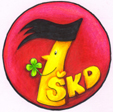 Š K O L S K Ý    P O R I A D O K   Š K D  Bc. Zuzana  Škvrndová				               Mgr. Patrik Zelenka    vedúca vychovávateľka ŠKD			             riaditeľ ZŠNázov:Školský klub detí pri ZŠ Hodžova ul.37, TrenčínPočet listov:5                   1. VŠEOBECNÉ USTANOVENIAAdresa, priestory:6 oddelení v objekte ZŠ na Gagarinovej ul.- elokované   pracovisko8 oddelení v ZŠ Hodžova ul. v objekte pre 1.st. ZŠ    + využívané priestory ZŠ (telocvičňa, PC učebňa, školská jedáleň, ihrisko...)ŠKD je súčasťou ZŠ. V ŠKD je prevádzková doba schválená riaditeľom školy, ktorý tiež určuje počet oddelení podľa počtu prihlásených žiakov na pravidelnú i nepravidelnú dochádzku.Výchovno-vzdelávaciu činnosť organizujú vychovávateľky.2. PRIJÍMANIE DETÍ, DOCHÁDZKA, UVOĽŇOVANIE zo ŠKDPrihlasovanie detí do ŠKD: ŠKD je určený pre deti ZŠ Hodžova ul., Trenčín.O prijímaní detí rozhoduje riaditeľ školy na základe elektronickej alebo písomnej (1. ročník + noví žiaci ) prihlášky rodiča (alebo zák. zástupcu ) a vydá rozhodnutie o prijatí do ŠKD.Dochádzka do ŠKD:Dochádzka prihlásených žiakov je povinná. Každú neprítomnosť je nutné riadne ospravedlniť.Uvoľňovanie detí zo ŠKD:Zo ŠKD si deti preberajú rodičia alebo zákonní zástupcovia (alebo nimi písomne  splnomocnená iná osoba). Dieťa môže odchádzať aj samé na základe písomnej žiadosti rodiča v presne určenú hodinu. Čas je možný  príležitostne zmeniť, ale len písomne. Nie  je možné žiadať uvoľnenie dieťaťa telefonicky bez písomnej žiadosti vopred.Vzhľadom na bezpečnosť žiakov a pedagogických zamestnancov školy  je na základe rozhodnutia riaditeľa ZŠ obmedzený vstup rodičov a iných cudzích osôb do budovy školy. Uvoľňovanie detí zo ŠKD sa uskutoční na základe telefonického dohovoru rodiča (poverenej osoby) a Vychovávateľky, ktorá pošle dieťa do vestibulu školy, kde si rodič alebo poverená osoba dieťa vyzdvihne. V prípade, že jeden z rodičov nie je oprávnený dieťa zo ŠKD vyzdvihnúť, je potrebný písomný doklad.Pri vychádzkach, výletoch a iných podujatiach mimo objektu ZŠ a ŠKD zodpovedá za deti vychovávateľ až do ich rozchodu pred objektom ŠKD alebo školy. Z miesta konania môže byť žiak uvoľnený len na základe písomného súhlasu rodičov. Zákonný zástupca je povinný si dieťa zo ŠKD vyzdvihnúť včas. V prípade, že pre dieťa nikto nepríde do ukončenia prevádzky ŠKD, rodič je kontaktovaný telefonicky.Ak dochádza k opakovanému oneskorenému vyzdvihovaniu dieťaťa, je zákonný zástupca vyzvaný k riešeniu problému s riaditeľom školy.Odhlásenie zo ŠKD:Odhlásenie dieťaťa zo ŠKD sa prevádza písomnou formou, ktorá obsahuje presný dátum a vlastnoručný podpis zákonného zástupcu.Vylúčenie zo ŠKD:Na hodnotenie správania dieťaťa v ŠKD sa vzťahujú zásady pre hodnotenie správania v škole (Školský poriadok ZŠ). V kompetencii riaditeľa školy je vylúčenie dieťaťa zo ŠKD pre neplnenie či hrubé porušovanie školského poriadku ŠKD.3. PREVÁDZKA aVNÚTORNÝ PORIADOK  ŠKDPrevádzka ŠKD:Prevádzka ŠKD je spravidla od 6,00 – 18,00 hod.Vo výnimočných prípadoch (kultúrne, spoločenské, športové a iné akcie) aj mimo tohto času.Môže byť aj v čase víkendu (pri organizovaní  táborov ŠKD, výletov, kultúrnych podujatí), s vedomím vedenia ZŠ.Za príchod dieťaťa do rannej činnosti klubu detí v čase od 6,00 – do 7,30 hod. zodpovedajú rodičia. V čase  7,45 hod. odvádza vychovávateľka deti do tried na vyučovanie.V popoludňajších hodinách je prevádzka ŠKD po skončení  vyučovania, kedy učiteľka ZŠ odovzdáva deti vychovávateľke.Prevádzka vo svojich oddeleniach je spravidla do 16,00 hod. Po 16-tej hod. sú zostávajúce deti spájané do jedného oddelenia v 1. bloku ŠKD na Gagarinovej ul. do 17,00 hod., iné pokračujú v rekreačnej činnosti podľa rozpisu do 18,00 hod.Režim dňa:6,00  –  8,00 hod.		- ranná činnosť -  príchod detí                                           do 7,30 h.(služby vychovávateliek                                            podľa rozpisu )				- odvádzanie detí na vyučovanie11,35 – resp. po vyučovaní  - preberanie detí od vyučujúcich- príprava na obed, obed, dozor v ŠJ- odpočinková , relaxačná činnosť13,00 (podľa rozvrhu vyučovania i neskôr)   - činnosť podľa TOV (tematické     oblasti výchovy)- činnosti vonku    o 15,00			- príchod z ihriska, z vychádzky 15,00 – 16,00		- príprava na vyučovanie16,00 – 17,00/18,00	- spontánne hry detí, spájaná                                             rekreačná činnosť (spájanie oddelení                                          a služby  vychovávateliek podľa                                          rozpisu)Ďalšie organizované činnosti ŠKD:- súťaže- kultúrne a športové vystúpenia aj mimo areál školy a ŠKD- prázdninová činnosť, denné a pobytové tábory- výlety atď.Z týchto podujatí sú zverejnené fotografie detí v kronike ŠKD, na facebooku a na webstránkach našej školy. Ak s tým rodič nesúhlasí, je potrebný písomný oznam vedúcej ŠKD.Riaditeľ školy oznamuje rozsah prevádzky ŠKD v dobe riadnych či mimoriadnych prázdnin alebo mimoriadneho voľna.ŠJOdhlasovanie z obeda pri neprítomnosti dieťaťa si zaobstaráva rodič  (zákonný zástupca) v školskej jedálni.                 4. PRÁVA A POVINNOSTI  DIEŤAŤADieťa má právo na:- rovnoprávny prístup k výchove a vzdelávaniu- individuálny prístup rešpektujúci jeho schopnosti a možnosti, nadanie a zdravotný stav- úctu k jeho vierovyznaniu, svetonázoru, národnostnej a etnickej príslušnosti- poskytovanie poradenstva a služieb spojených s výchovou- organizáciu výchovy a vzdelávania primeranú jeho veku, schopnostiam, záujmom a v súlade so zásadami psychohygieny- na informácie týkajúce sa jeho osoby a jeho výchovno-vzdelávacích výsledkovDieťa je povinné:- neobmedzovať svojím konaním práva ostatných osôb zúčastňujúcich sa výchovy a vzdelávania- dodržiavať školský poriadok  a ďalšie vnútorné predpisy ŠKD- chrániť pred poškodením majetok školy alebo ŠKD - konať tak, aby neohrozovalo svoje zdravie a bezpečnosť, ako aj zdravie a bezpečnosť ďalších osôb zúčastňujúcich sa na výchove a vzdelávaní- oznámiť vychovávateľke akýkoľvek, aj drobný, úraz a to  bezprostredne po ňom, tá následne rodičovi- rešpektovať pokyny zamestnancov školy alebo školského zariadenia, ktoré sú v súlade so všeobecne záväznými právnymi predpismi, s vnútornými predpismi školy, ŠKD a dobrými mravmi.Práva a povinnosti zákonného zástupcu:- vytvoriť pre dieťa podmienky na prípravu na výchovu a vzdelávanie v ŠKD- dodržiavať podmienky výchovno-vzdelávacieho procesu svojho dieťaťa určené školským poriadkom a vnútorným poriadkom ŠKD- informovať školské zariadenie o zmene zdravotnej spôsobilosti jeho dieťaťa, o jeho zdravotných problémoch (aj pri preberaní dieťaťa zo ŠKD) alebo o iných závažných skutočnostiach, ktoré by mohli mať vplyv na priebeh výchovy a vzdelávania- nahradiť škodu, ktorú dieťa spôsobilo- ak sa dieťa nemôže zúčastniť na výchove v školskom zariadení, jeho zákonný zástupca je povinný oznámiť v ŠKD bez zbytočného odkladu príčinu jeho neprítomnosti.- je povinný včas platiť príspevok na čiastočnú úhradu nákladov na činnosti školského klubu detíPríspevky:Príspevok na čiastočnú úhradu nákladov spojených s hmotným zabezpečením pobytu dieťaťa v ŠKD vo výške 15 € na mesiac/10 € za súrodenca rodič (zákonný zástupca) uskutočňuje  formou bezhotovostného styku na účet v ČSOB  pomocou aplikácie EduPage alebo bankovým prevodom, s uvedením   mena a priezviska dieťaťa a triedy.Pokiaľ zákonný zástupca žiaka neuhradí stanovený príspevok a boli využité všetky primerane dostupné spôsoby na zabezpečenie úhrady, rozhodne vedenie školy a ŠKD o vyradení dieťaťa zo ŠKD.                5. BEZPEČNOSŤ a OCHRANA ZDRAVIAPodmienky spájania činností:V prípade neprítomnosti vychovávateľky vedenie školy určí zástup za vychovávateľku z radov pedagogických pracovníkov školy. V prípade nižšieho počtu sú deti rozdelené do zostávajúcich oddelení.V rámci jednotlivých činností v oddeleniach je možné príležitostné delenie detí do iného oddelenia (podľa rozpisu napr. ranné spájanie, popoludňajšia rekreačná činnosť atď.) Vtedy je za dieťa zodpovedná príslušná vychovávateľka.Činnosť a spájanie oddelení sa môže meniť v závislosti od aktuálnych opatrení RÚVZ a nariadení MŠVVaŠ SR.Bezpečnosť a ochrana detí v ŠKD:Dieťa je povinné sa riadiť pokynmi vychovávateľky. Dodržuje bezpečnostné predpisy v ZŠ, v ŠKD, pri presunoch mimo ich areály. Dieťa nesmie bez vedomia vychovávateľky opustiť oddelenie, zdržovať sa na chodbe, na WC, nesmie otvárať okná, manipulovať s elektrikou ani elektrickými spotrebičmi. Za žiaka, ktorý mal byť v ŠKD a nedostavil sa, vychovávateľka nezodpovedá. Tiež, keď sa po odchode domov znovu svojvoľne pripojí k oddeleniu napr. na ihrisku.Rodič sa stáva zodpovedným za svoje dieťa hneď po jeho prevzatí od vychovávateľky; to platí i na všetkých podujatiach v areáli školy a ŠKD i na akciách ŠKD mimo areálu (napr. opekačky, Ostrov, Brezina, kultúrne akcie v meste a pod.)Oblečenie, obuv a pomôcky do ŠKD musia mať deti podpísané, aby neprišlo k zámene. So zariadením ŠKD a pomôckami k činnosti zaobchádzajú deti šetrne a každú spôsobenú škodu či stratu ihneď nahlási vychovávateľke. Nosenie nebezpečných a drahých predmetov (mobily, tablety, PC a iné smart zariadenia, peniaze, šperky ...) do ŠKD je na vlastnú zodpovednosť. Používanie mobilov a smart zariadení počas výchovno-vzdelávacieho procesu v ŠKD nie je dovolené. Vychovávateľka nezodpovedá za prípadnú stratu, manipuláciu a nevhodné telefonovanie dieťaťa z mobilu.Do objektu školy a ŠKD je zakázané vodiť zvieratá.Každý úraz (aj drobný) hlási dieťa okamžite vychovávateľke. Tá oboznámi rodičov a pokiaľ je nutné, vyhľadá lekárske ošetrenie. Za nenahlásený úraz vychovávateľka nepreberá zodpovednosťOtváranie objektu ŠKD o 6,00 h. zabezpečujú určené vychovávateľky, kontrolu uzamknutia miestností po ukončení činnosti v oddelení jednotlivé vychovávateľky, tiež p. upratovačky vrátane brán 1.,3. a 4.bloku. Za uzamknutie objektu 2. bloku a bránu 2.bloku zodpovedá vedenie SZUŠ.Deti a rodičia sú o školskom poriadku ŠKD oboznámení jednotlivými  vychovávateľkami, k dispozícii je na webovej stránke ZŠ.Ostatné náležitosti bezpečnosti a ochrany detí platia ako v škole.